SURAT PERNYATAAN CALON SISWA BARU 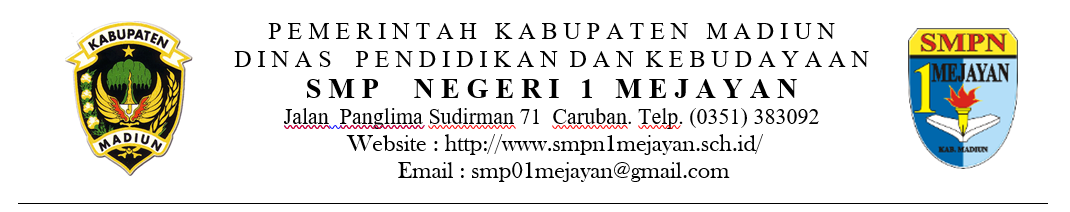 Saya yang bertanda tangan di bawah ini : Dengan sungguh-sungguh dan penuh kesadaran menyatakan bahwa selama menjadi siswa SMP Negeri 1 Mejayan, saya : Hormat dan patuh pada Orang Tua, Guru dan semua karyawan SMP Negeri 1 Mejayan, serta menghargai sesame teman/peserta didik.Akan belajar dengan sungguh-sungguh dan penuh semangat. Akan menjaga nama baik diri sendiri, keluarga dan SMP Negeri 1 Mejayan. Akan mengikuti pendidikan agama ………………………dan sanggup melaksanakan kegiatan keagamaan sesuai dengan agama yang saya anut. Sanggup mentaati dan mematuhi seluruh aturan ,tata tertib yang di terapkan di SMP Negeri 1 Mejayan Apabila saya tidak mentaati dan mematuhi ketentuan yang ditetapkan oleh SMP Negeri 1 Mejayan, saya sanggup menerima sanksi, yaitu : Tidak diperkenankan mengikuti pelajaran selama jangka waktu tertentu (diskors). Dikembalikan kepada orang tua/wali saya. Akan mengikuti kegiatan ekstra kurikuler yang diselenggarakan oleh SMP Negeri 1 Mejayan. Pernyataan ini saya buat dengan sebenar-benarnya dan penuh tanggung jawab serta diketahui orang tua/wali saya.  	Meterai  	Rp. 10.000 1. Nama Lengkap :  .......................................................................  2. Nomor Pendaftaran :  ....................................................................... 3. Nomor Urut Pengumuman: ………………………………………………4. Tempat dan tanggal lahir :  .......................................................................  5. Jenis Kelamin :  .......................................................................  6. Alamat :  .......................................................................   .......................................................................   	Mengetahui, Mejayan, ….. Juni 2021 	Orang Tua/Wali    Yang membuat pernyataan  	………………………… …………………………… 